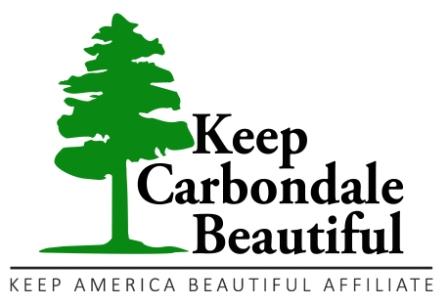 New Board Member ApplicationContact: Keep Carbondale BeautifulPO Box 1326Carbondale, IL  62903618-525-5525Website:  Keepcb.orgEmail: keepcb1326@gmail.comMission Statement:   Keep Carbondale Beautiful initiates, plans, and directs cooperative efforts in litter control, recycling, community beautification, and environmental education.Date:Name:Mailing Address:Phone:Email:Company/Place Employed:Your Title:How did you learn about our organization?Do you know anyone on the Board that is currently serving or has served in the past? Why would you like to serve on the Keep Carbondale Beautiful board?Why would you be an asset to our organization?What boards or committees have you served in the past?  (business, community, nonprofit, religious, social)   In what capacity?Hobbies and interests:Skills, experience and interests (Check all that apply)____ Finance, accounting____Administration, management____Policy development____Public relations, communications____Education, instruction____Special events____Grant writing____Fundraising____ Other (crafts, landscaping, art, etc.) ______________________ Keep Carbondale Beautiful‘s expectation is that 100% of our board members will contribute to our organization.  We expect that the size of your gift will place our organization in the top three charitable institutions that you support.  Are you willing to meet this expectation? If not you, would your place of employment donate?____yes     ____noYour board service for Keep Carbondale Beautiful includes:  attend board meetings 11 times per year; participate on a committee that meets approximately 4-5 times per year; attend the Great American Cleanup in April each year [and/or tree sale(s)].   The board term is three years.  Can you make this time commitment?____yes     ____no